Załącznik nr 5 do Regulaminu Historycznej Gry Miejskiej z okazji 100-lecia Polskiego Czerwonego Krzyża pt. „100 lat w jeden dzień - śladami historii PCK w Krakowie”…………………………………../imię i nazwisko opiekuna Zespołu/OŚWIADCZENIE OPIEKUNA ZESPOŁU(w przypadku niepełnoletnich Uczestników)W związku z przystąpieniem do udziału w Historycznej Grze Miejskiej z okazji 100-lecia Polskiego Czerwonego Krzyża pt. „100 lat w jeden dzień – śladami historii PCK w Krakowie”, organizowanej przez Małopolski Oddział Okręgowy Polskiego Czerwonego Krzyża, ja niżej podpisany jako opiekun Zespołu, oświadczam, że wyrażam zgodę na pełnienie funkcji opiekuna zgłoszonego Zespołu. Oświadczam, że biorę pełną odpowiedzialność za powierzonych mi niepełnoletnich Uczestników ww. Gry. Zapoznałam/zapoznałem się z Regulaminem Historycznej Gry Miejskiej pt. „100 lat w jeden dzień - śladami historii PCK w Krakowie”, akceptuję wszystkie jego  postanowienia, w tym okoliczność, iż Organizator dla uczestników Gry nie zapewnia opieki medycznej ani ubezpieczenia od następstw nieszczęśliwych wypadków, a także iż Uczestnicy biorą udział w Grze na własną odpowiedzialności i własne ryzyko.…………………………………..			                     …………………………………..                (data) 				    	   czytelny podpis opiekuna Zespołu…………………………………..			                     …………………………………..                (data) 				    	   czytelny podpis Dyrektora Szkoły**w przypadku gdy Zespół składa się z uczniów danej Szkoły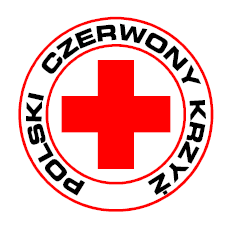 1919-2019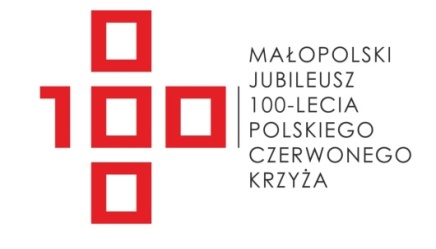 